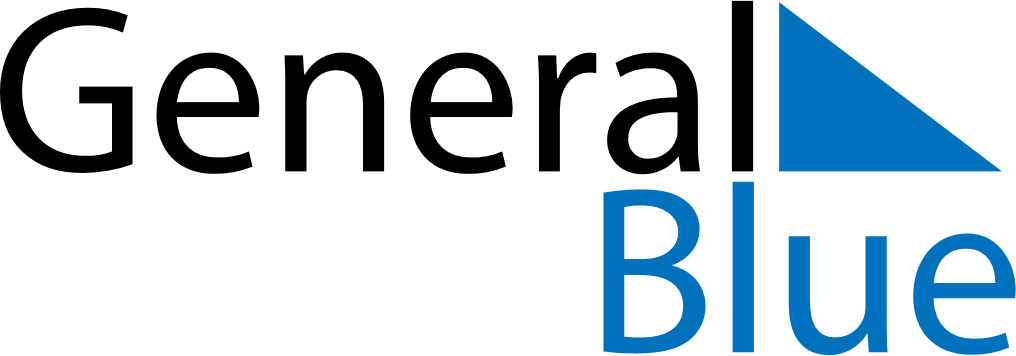 November 2024November 2024November 2024November 2024November 2024November 2024Laukaa, Central Finland, FinlandLaukaa, Central Finland, FinlandLaukaa, Central Finland, FinlandLaukaa, Central Finland, FinlandLaukaa, Central Finland, FinlandLaukaa, Central Finland, FinlandSunday Monday Tuesday Wednesday Thursday Friday Saturday 1 2 Sunrise: 7:50 AM Sunset: 4:09 PM Daylight: 8 hours and 19 minutes. Sunrise: 7:52 AM Sunset: 4:06 PM Daylight: 8 hours and 13 minutes. 3 4 5 6 7 8 9 Sunrise: 7:55 AM Sunset: 4:03 PM Daylight: 8 hours and 7 minutes. Sunrise: 7:58 AM Sunset: 4:00 PM Daylight: 8 hours and 1 minute. Sunrise: 8:01 AM Sunset: 3:57 PM Daylight: 7 hours and 56 minutes. Sunrise: 8:04 AM Sunset: 3:54 PM Daylight: 7 hours and 50 minutes. Sunrise: 8:07 AM Sunset: 3:52 PM Daylight: 7 hours and 44 minutes. Sunrise: 8:10 AM Sunset: 3:49 PM Daylight: 7 hours and 38 minutes. Sunrise: 8:13 AM Sunset: 3:46 PM Daylight: 7 hours and 33 minutes. 10 11 12 13 14 15 16 Sunrise: 8:16 AM Sunset: 3:43 PM Daylight: 7 hours and 27 minutes. Sunrise: 8:19 AM Sunset: 3:41 PM Daylight: 7 hours and 21 minutes. Sunrise: 8:22 AM Sunset: 3:38 PM Daylight: 7 hours and 16 minutes. Sunrise: 8:25 AM Sunset: 3:35 PM Daylight: 7 hours and 10 minutes. Sunrise: 8:27 AM Sunset: 3:33 PM Daylight: 7 hours and 5 minutes. Sunrise: 8:30 AM Sunset: 3:30 PM Daylight: 6 hours and 59 minutes. Sunrise: 8:33 AM Sunset: 3:28 PM Daylight: 6 hours and 54 minutes. 17 18 19 20 21 22 23 Sunrise: 8:36 AM Sunset: 3:25 PM Daylight: 6 hours and 49 minutes. Sunrise: 8:39 AM Sunset: 3:23 PM Daylight: 6 hours and 43 minutes. Sunrise: 8:42 AM Sunset: 3:20 PM Daylight: 6 hours and 38 minutes. Sunrise: 8:45 AM Sunset: 3:18 PM Daylight: 6 hours and 33 minutes. Sunrise: 8:47 AM Sunset: 3:16 PM Daylight: 6 hours and 28 minutes. Sunrise: 8:50 AM Sunset: 3:13 PM Daylight: 6 hours and 23 minutes. Sunrise: 8:53 AM Sunset: 3:11 PM Daylight: 6 hours and 18 minutes. 24 25 26 27 28 29 30 Sunrise: 8:56 AM Sunset: 3:09 PM Daylight: 6 hours and 13 minutes. Sunrise: 8:58 AM Sunset: 3:07 PM Daylight: 6 hours and 8 minutes. Sunrise: 9:01 AM Sunset: 3:05 PM Daylight: 6 hours and 4 minutes. Sunrise: 9:03 AM Sunset: 3:03 PM Daylight: 5 hours and 59 minutes. Sunrise: 9:06 AM Sunset: 3:01 PM Daylight: 5 hours and 55 minutes. Sunrise: 9:09 AM Sunset: 2:59 PM Daylight: 5 hours and 50 minutes. Sunrise: 9:11 AM Sunset: 2:58 PM Daylight: 5 hours and 46 minutes. 